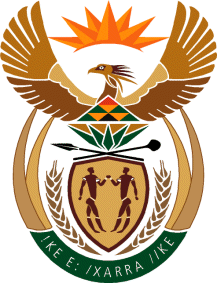 Ministry v Employment &LabourRepublic of South AfricaPrivate Bag X499, PRETORIA, 0001. Laboria House 215 Schoeman Street, PRETORA Tel: (012) 392 9620 Fax: 012 320 1942Private Bag X9090, CAPE TOWN, 8000. 120 Plein Street, 12th Floor, CAPE TOWN Tel: (021) 466 7160 Fax 021 432 2830www.labour.gov.zaNATIONAL ASSEMBLYWRITTEN REPLYQUESTION NUMBER: 2280[NW2854E]2280.	Ms C N Mkhonto (EFF) to ask the Minister of Employment and Labour:What total number of cases have been reported of medical service providers who refused to assist the Compensation Fund in (a) 2017, (b) 2018 and (c) 2019?NW2854EREPLY:Unfortunately, Honourable Member Mkhonto, Compensation fund does not have this information as it is not information required in support of a claim. 